GYM TIME“Encuentra tu ritmo y fluye”Fuente: youtube y Paty Montero Yoga by Patricia MonteroEl yoga es una práctica física y mental muy antigua que se ha ido expandiendo por todo el mundo debido a sus beneficios y a que garantiza un cuerpo firme, una mente estable y un espíritu benevolente.Es un arte milenario que ha demostrado ampliamente que puede mejorar nuestra calidad de vida, no solo a nivel físico sino también a nivel mental y espiritual. (psicologiaymente.com)Te proponemos un reto de 8 clases para que puedas empezar a practicar yoga desde el principio.Rutina completa del día: Equilibrios & Invertidas 39 min	Vídeo: Clase 7/8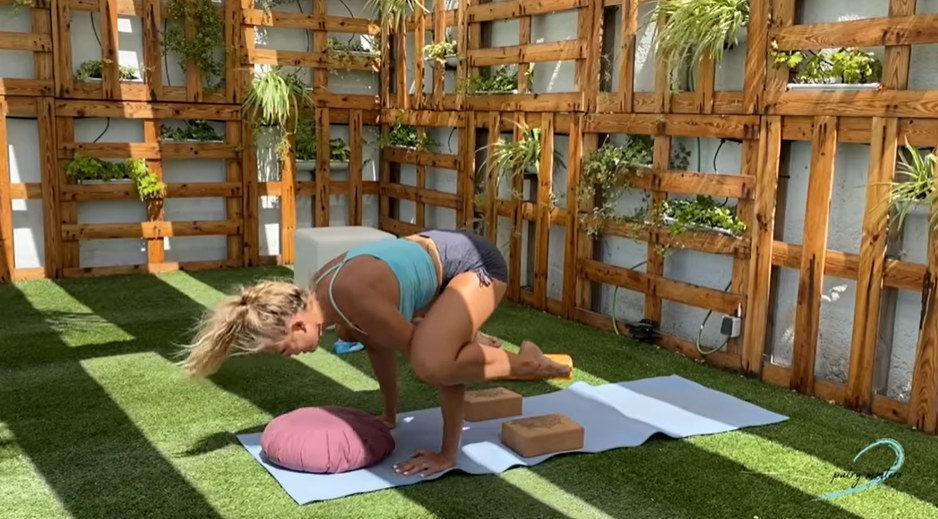 